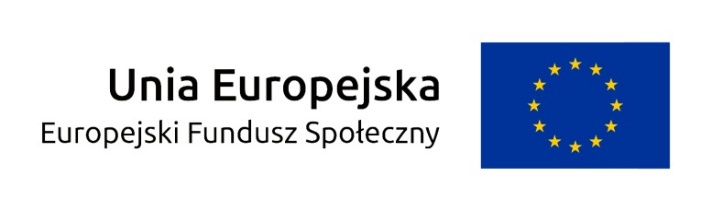 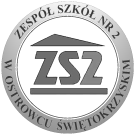 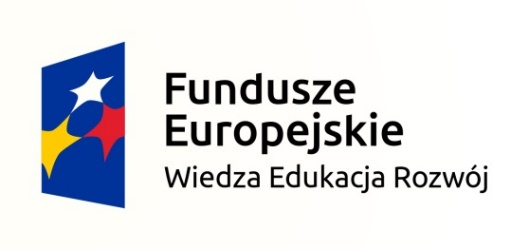 Ostrowiec Św., 15.03.2016 r.Dotyczy Projektu „Zagraniczne praktyki drogą do sukcesu” (POWERVET-2015-1-PL01-KA102-015135) realizowanego w ramach Projektu Staże zagraniczne dla uczniów i absolwentów szkół zawodowych oraz mobilność kadry kształcenia zawodowego, Program Operacyjny Wiedza Edukacja Rozwój 2014-2020 współfinansowany z Europejskiego Funduszu SpołecznegoZapytanie ofertowe nr 5/2016ZamawiającyPowiat Ostrowiecki/Zespół Szkół Nr 2 w Ostrowcu Św.Os. Słoneczne 45 27-400 Ostrowiec Św.tel: +48  41 263-17-33fax: +48  41 263-07-85Przedmiot zamówieniaPrzedmiotem zamówienia jest zapewnienie obsługi cateringowej dla 42 uczestników szkoleń i kursów prowadzonych w ramach projektu „Zagraniczne praktyki drogą do sukcesu”.Usługa cateringowa rozumiana jest jako dostawa posiłku w postaci drugiego dania, serwisu kawy, herbaty, ciasteczek deserowych, dodatków (cytryna, cukier).Świadczenie usługi cateringowej polegać ma na przygotowaniu, dostarczeniu i podaniu posiłków we wskazanej sali szkoleniowej na terenie Zespołu Szkół Nr 2 w Ostrowcu Św. dla:2 grup (razem 21 osób) x 3 dni szkoleniowe (soboty) w kwietniu i maju 2016r.,2 grup (razem 21 osób) x 3 dni szkoleniowe (soboty) we wrześniu i październiku 2016r,tj. 126 posiłków, z zachowaniem jakości i warunków usługi, zgodnie z powszechnie obowiązującymi przepisami prawa.Wykonawca zobowiązany jest do dostarczenia własnych naczyń, sztućców i wszystkich pozostałych elementów wymaganych do prawidłowej realizacji usługi cateringu oraz do uprzątnięcia każdorazowo pomieszczenia po zakończeniu przerwy obiadowej.Warunki udziału w postępowaniuO udzielenie niniejszego zamówienia mogą ubiegać się wykonawcy, którzy spełniają warunki dotyczące posiadania uprawnień do wykonywania określonej działalności lub czynności, jeżeli przepisy prawa nakładają obowiązek ich posiadania.Termin wykonania zamówienia- kwiecień/maj 2016 r.- wrzesień/październik 2016 r.PłatnościPłatności na rzecz Wykonawcy zostaną zrealizowane w maju i październiku 2016 r., zgodnie z terminami określonymi w umowie.Sposób przygotowania ofertyOferent powinien stworzyć ofertę na formularzu załączonym do niniejszego zapytania.Miejsce i termin składania ofertOferta powinna być przesłana na druku załączonego Formularza za pośrednictwem: poczty elektronicznej na adres: erasmusplus@budowlanka.net.pl, faksem na nr: +48  41 263 07 85, poczty, kuriera lub też dostarczona osobiście na adres: Zespół Szkół Nr 2 w Ostrowcu Św., os. Słoneczne 45, 27-400 Ostrowiec Św. z dopiskiem: Catering – „Zagraniczne praktyki drogą do sukcesu”, do dnia 06.04.2016 r. do godz. 12.00.Wybór najkorzystniejszej oferty1. Złożone w wymaganym terminie oferty zostaną otwarte w dniu 6 kwietnia 2016 roku, o godz. 12.20 w siedzibie Zamawiającego.2. Oferty złożone po terminie, zostaną zwrócone Wykonawcom bez ich otwierania.3. Zamawiający zastrzega sobie, po otwarciu ofert, prawo do żądania od Wykonawców dodatkowych wyjaśnień, dotyczących treści złożonych dokumentów.4. Informacja o wyborze najkorzystniejszej oferty zostanie przesłana do Dostawcy wyłonionego w postępowaniu.Kontakt:erasmusplus@budowlanka.net.plkoordynator projektuMałgorzata TarnowskaZałączniki:Wzór formularza ofertowegoOświadczenieZałącznik nr 1FORMULARZ OFERTOWY..................................................., dnia ...................								/miejscowość/Nazwa i adres WykonawcyNazwa:…………………………………………………………..……………………..……….. Adres:…………………………………………………………..……………..………………… Dane indentyfikacyjne: ………………………………….……………….…………………….. Kontakt: ……………………………………………………………...…………………………. W odpowiedzi na zapytanie ofertowe nr 5/2016 z dnia 15 marca 2016r. oferuję wykonanie przedmiotu zamówieniaUsługa polegać będzie na zapewnieniu posiłków dla uczestników projektu „Zagraniczne praktyki drogą do sukcesu” (POWERVET-2015-1-PL01-KA102-015135) realizowanego w ramach Projektu Staże zagraniczne dla uczniów i absolwentów szkół zawodowych oraz mobilność kadry kształcenia zawodowego, Program Operacyjny Wiedza Edukacja Rozwój 2014-2020 współfinansowany z Europejskiego Funduszu Społecznego.Oferuję zapewnienie obsługi cateringowej dla 42 uczestników szkoleń w 4 grupach podczas 6 dni szkoleniowych, w wymiarze 1 posiłku dziennie. (63 posiłki w okresie kwiecień/maj 2016 oraz 63 posiłki w okresie wrzesień/październik 2016). Posiłki przygotowane będą zgodnie z wszystkimi wymaganiami Państwowej Inspekcji Sanitarnej.Pełny posiłek:ziemniaki - ……………gr.,mięso - ………………..gr.,surówka - ……………..gr.Gorące napoje – tj. kawa, herbata + cukier: Kawa - ……………..szt./1 ucz.Herbata - ……………szt./1 ucz.Ciastka:Ciastka - ……………….kg./grupę 10/11-osobowąWartość zamówienia 1 posiłku: …………zł brutto. Wartość zamówienia w całości (126 posiłków): …………………. zł brutto. ……………………………………………………………………(czytelny podpis lub pieczęć osoby upoważnionej do reprezentowania oferenta na podstawie wpisu do rejestru lub ewidencji, albo na podstawie udzielonego pełnomocnictwa)Załącznik nr 2OŚWIADCZENIEOświadczam o braku powiązań osobowych lub kapitałowych z Beneficjentem, polegających w szczególności na:uczestniczeniu w spółce jako wspólnik spółki cywilnej lub spółki osobowej; posiadania co najmniej 10% udziałów lub akcji; pełnienia funkcji członka organu nadzoru lub zarządzającego, prokurenta, pełnomocnika; pozostawaniu w związku małżeńskim, w stosunku pokrewieństwa lub powinowactwa w linii prostej, pokrewieństwa lub powinowactwa w linii bocznej do drugiego stopnia lub w stosunku przysposobienia, opieki lub kurateli.…………………………………………………………………/data i czytelny podpis/			